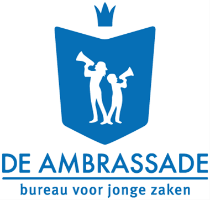 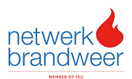 Vandaag een ……activiteit, leuk. Al mijn leden zijn er en iedereen is dolenthousiast. Eerst even alle spullen bij elkaar zoeken. Pff, wat een rommel, tijd dat we de kasten nog eens opruimen. Wat doet trouwens deze fles met dit brandbaar product hier, dat hoort thuis in de kast met gevaarlijke producten. Net zoals deze fles met WC-ontstopper, ik zou echt niet willen dat dit bijtende product in de ogen van één van onze leden komt. Wat gebeurd er nu, er komt rook uit de elektriciteitskast. Ik druk de knop in van de handbrandmelder waardoor ik iedereen in het gebouw waarschuw en zeg dat ze het gebouw zo snel mogelijk moeten verlaten. Iedereen weet dat dit via de dichtstbijzijnde uitgang of nooduitgang moet. Gelukkig zijn er voldoende bordjes die de vluchtweg aanduiden. Belangrijk is dat ik nu zo snel mogelijk al mijn leden naar buiten begeleid zodat iedereen veilig is. Ik kom langs de kast met de brandblussers en de muurhaspel. Maar nu is het vooral belangrijk dat we veilig buiten geraken, misschien kan één van mijn medeleiding een eerste bluspoging wagen. Het licht valt uit. Gelukkig gaat de veiligheidsverlichting aan en zie ik nog voldoende om veilig buiten te geraken. Buiten gekomen neem ik iedereen mee naar de verzamelplaats en bel ik naar 112.